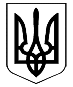                   ВЕЛИКОДИМЕРСЬКА СЕЛИЩНА РАДАБРОВАРСЬКОГО РАЙОНУ КИЇВСЬКОЇ ОБЛАСТІПро затвердження проектів землеустроющодо відведення земельної ділянки та передачу її у власністьРозглянувши проекти землеустрою щодо відведення земельної ділянки      за рахунок земель комунальної власності у власність громадян розташованих в смт Велика Димерка, керуючись ст. 26 Закону України «Про місцеве самоврядування в Україні», ст. 50 Закону України «Про землеустрій», п. 5 ст. 16 Закону України «Про державний земельний кадастр», ст. ст. 118, 122, 123, 186-1 Земельного кодексу України, сесія селищної радиВ И Р І Ш И Л А:1. Затвердити проекти землеустрою щодо відведення земельної ділянки за рахунок земель комунальної власності у власність нищезазначеним громадянам:2. Передати у власність громадянам земельні ділянки: 3. Встановити, що даним земельним ділянкам присвоєно кадастрові номери. 4. Вищезазначеним громадянам приступити до використання земельної ділянки за цільовим призначенням після реєстрації речового права на земельну ділянку та отримання правовстановлюючого документа на земельну ділянку.Селищний голова                                                                             А. Бочкарьовсмт Велика Димерка23 травня 2018 року№ 201  IX – VІІ№ п/пПрізвище, імя, по батьковіАдресаВсього передано у власність, гаДля індивідуального житлового будівництва, гаДля особистого селянського господарства, гаДля          колективного садівництва1.Шевчук Ольга МиколаївнаС. Рудня0,0370---0,0370---2Крук Анастасія ОлексіївнаСмт Велика Димерка, вул.Заліська, 109 А0,15000,1500--------